AdministratorRev. William O’Donnell, C.PP.S Pastor EmeritusRev. Joseph D. McNulty Parochial Vicar Rev. Benjamin Jimenez, SJ Permanent Deacons       Deacon John Rivera     Deacon David Mayer     Deacon Chris DePentiPastoral Associates     Sr. Corita Ambro, CSJ         Retired Program DirectorBob Duda    Program Administrator-         Disability Ministries	Coordinator of Religious EducationKathleen UlintzDirector of Special Religious EducationTerry HoganOffice ManagerDoris EverettsMass Schedule                               Weekday:   Mondays and Fridays: 5:30 PM   Tuesday, Wednesday, and Thursday: 11 AMWeekend:   Saturday: 5:30 PMSunday: 8:30 AM, 10:20 AM, and 12:30 PM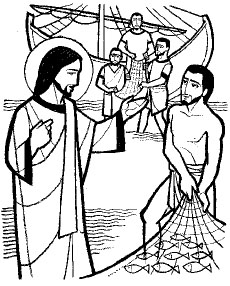 Third Sunday in Ordinary TimeOn the Sea of Galilee, Simon and Andrew were fishing for fish when Jesus walked past, saying, “Come after me, and I will make you fishers of men,” changing their lives forever. We hear stories of calls in the readings today: calls to follow, calls to conversion, calls to repentance, calls to discipleship. Let us take this opportunity today to listen closely and discern whether we can hear Jesus calling us to something more. 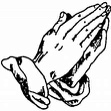 Mass IntentionsJanuary 23rd and 24th, 2021January 23rd – 5:30 PM		† Coletta KleinFr. Joe McNultyJanuary 24th – 8:30 AM      	† Michael SlabyFr.  Bill O’Donnell, C.PP.S	  January 24th – 10:20 AM	† Carol OdenFr. Ben Jimenez, SJ		   January 24th - 12:30 PM	† Ann RibovichFr. Joe McNulty	    	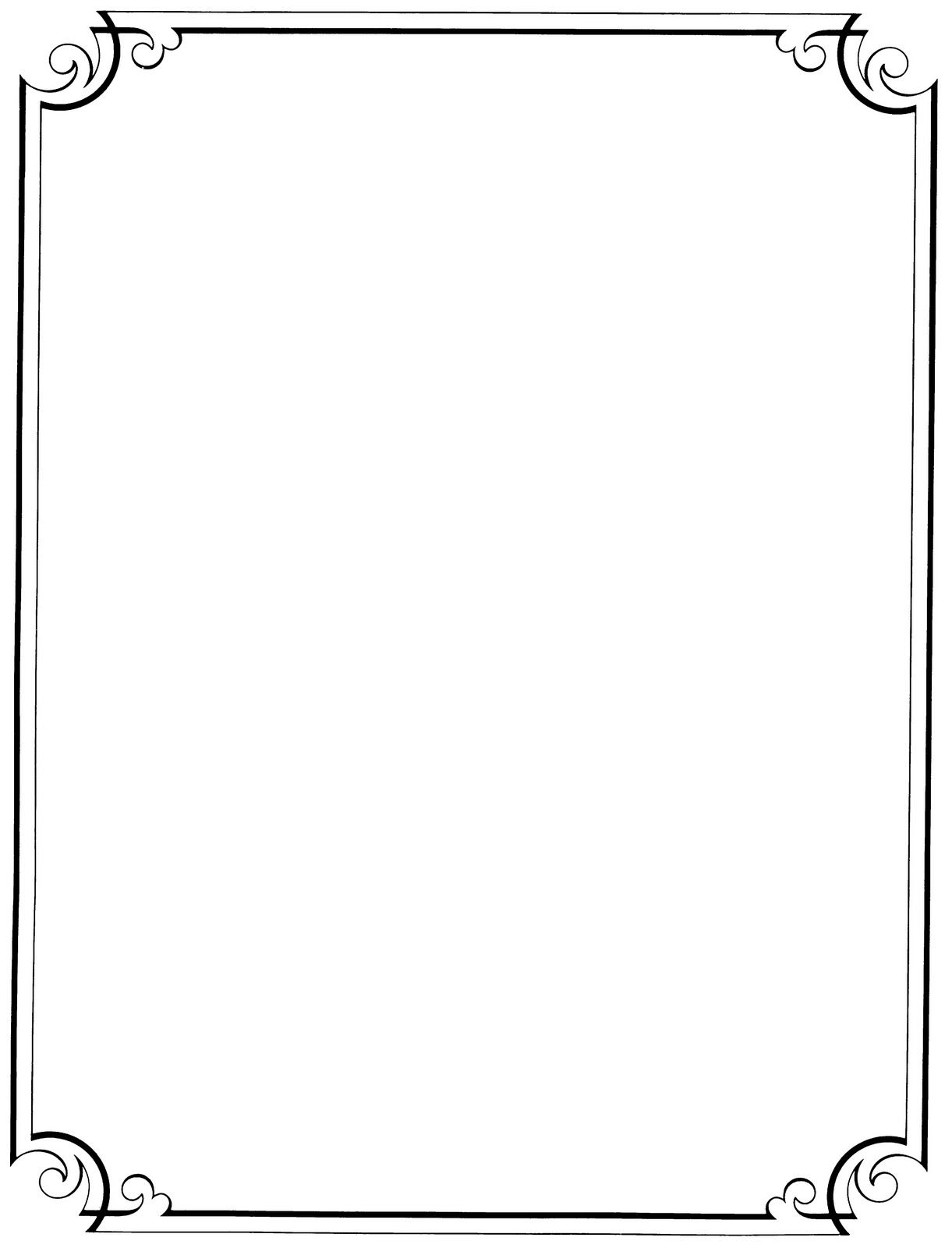 Prayer Request (216) 781-5530 ext. 24We would be honored to include your needs in our daily prayers. You may leave a prayer request by contacting our 24-hour prayer line or on the parish website. The dispensation from the obligation to attend Sunday Mass remains in effect. If you are of compromised health, not feeling well or exhibiting any symptoms, please stay home. If you decide to attend Mass, please keep in mind:▪Take your temperature just prior to coming to Mass- if above 100.4 please stay home. ▪Follow all social distancing requirements when entering the church.▪Sit in designated pews only. Families who live together may sit together, but please maintain social distancing from other families and individuals in attendance.▪If you use the Missalette please be sure to take the book home with you and bring it back each week.▪Please take the bulletin home with you when you leave-do not leave it in the pew.  ▪Please place your offering envelopes in the stationary boxes located by the elevator and by the ramp, no collection will take place.▪During the distribution of Holy Communion please stay in your pew/seat. ▪Please exit the church at the conclusion of Mass to allow for sanitation.Thank you for your presence and cooperation as we strive tokeep you safe.Update on Fr. JoeOn Tuesday, January 26th, Fr. Joe will begin his residence at St. Augustine Towers. After 48 years of residing in the rectory his daily presence will be missed. It is our hope to have him celebrate mass with us often. Unfortunately, due to the pandemic and safety precautions at the Towers, he will be required to quarantine in his apartment for 14 days.We will be sure to forward any mail or messages that may come to the rectory. His new mailing address will be:  Fr. Joe McNultySt. Augustine Towers7821 Detroit AvenueCleveland, Ohio 44102St. Augustine Signing ChoirThe St. Augustine Signing Choir will be resuming their weekly practice this Wednesday, January 27th in Walsh Hall. New members are welcome!  Practice for individuals learning sign language will begin at 6:30 PM. Those with basic sign knowledge are invited to join the practice at 7 PM. For more information please contact Bob Duda by calling the parish office or at rwduda@ccdocle.org.REGISTER NOW for 2021 – 2022 SCHOOL YEAR!Preschool to Grade 8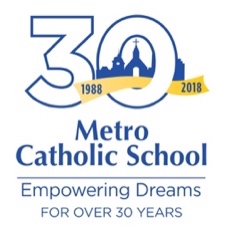 Call Mrs. Grieve at 216.281.4044 ext. 128FREE TUITION WITH THE VOUCHERAll Faiths & Creeds WelcomeSpirituality & Values Demonstrated and Taught Free Tutoring & English as a Second LanguageBefore & After School CareVisit Our Website at www.metrocatholic.orgInspiration for the Week“Repent, and believe in the gospel.” Some type of honest and sincere repentance is necessary for any type of authentic growth and maturity. We have come to the realization, unless we are happy wallowing in immaturity and superficiality, that the way we have been doing things is not the best or the healthiest. There isn’t a human being alive who hasn’t acted foolishly or erratically at the cost of almost losing a treasured relationship. “Why did I act that way?” is a question we often ponder after some reflection and enlightenment. Faith works the same way. Stumbling through life and bumping up against meaninglessness, a person can begin to see that something significant is missing. They see that there is merit to a relationship with God and embrace of faith. Before these can take root, sincere sorrow for past wrong doing, missed opportunity, errors in judgement, and short sightedness is necessary. Repentance is necessary. Then having realized that we were walking in darkness, we can rejoice that by God’s grace we now see the light. St. Augustine Seniors 50 and OverThe next gathering of the St. Augustine Seniors will be on January 28, 2021. Our gathering will begin at 12 Noon in Walsh Hall and the Deaf Center. Social distancing and mask wearing will be required for all participants. Parish School of Religion (PSR)/CCDParish School of Religion/CCD will continue on Monday, January 25, 2021 with in person and virtual options available. If you have not registered your child(ren) please do so by either calling the parish office, emailing Kathleen Ulintz at Staugustinepsr@yahoo.com or by completing a form on the parish website.Hunger Center Calendar
We are excited to announce that the 2021 calendar is  in. The cost per calendar is $25 each and gives each buyer a chance to win money 362 times out of the year. The calendar makes a perfect gift for yourself or someone you know. Thank you for your continued support.  Calendars are available in the parish office. Latin AmericaEl Salvador CollectionThis annual collection will be taken this weekend, Jan. 23rd and 24th. This is the only appeal made by the Diocesan Mission Office for the Cleveland Latin American Mission in El Salvador. It is the main support for two Diocese of Cleveland priests who work in two parishes served by our Mission Office. This collection also makes a contribution to the annual collection for the Church in Latin America that is managed by the U.S. Conference of Catholic Bishops and benefits projects and the formation of seminarians, religious and lay leaders in 23 countries across Latin America. Please be generous! 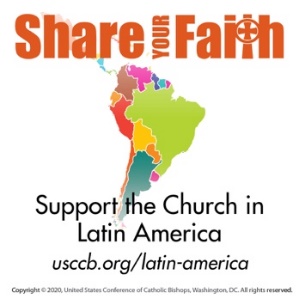 Stewardship of TreasureWe are deeply grateful for your generosity in your weekly contribution to St. Augustine Parish. Your kindness and support enable us to provide for the needs of our parish and community. The collection for the weekend of January 17, 2021 was $865.42. Thank You!LivestreamLivestreamed Masses can be simultaneously viewed on our parish website (www.staugustinecleveland.org), on our Facebook Page (St. Augustine Roman Catholic Church Cleveland) and on our YouTube Channel (St. Augustine Church)Our streams can be viewed live on Saturday at the 5:30 PM or on Sunday at the 10:20 AM Mass. All recordings can be viewed at a later time on all three platforms. In addition, live audio feed will be available for the Saturday 5:30 PM Mass and the 10:20 AM Sunday Mass. To access the audio feed, please call (216) 270-6331 prior to mass and enter the code 2020 when prompted. Calendar Winners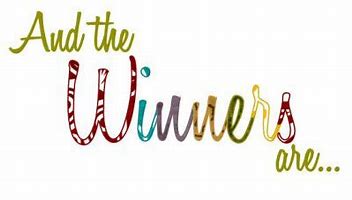 January 18, 2021		Toni Oden		#21026January 19, 2021		Laura Stroempl		#21047January 20, 2021	Jim and Maria Boyer	#21004January 21, 2021		Donald Schafer		#21177January 22, 2021	Sue Furjanic		#21051January 23, 2021		Jane Miller 		#21092January 24, 2021	Joe Milicia		#21031Family PerspectiveJesus approaches his first disciples, Simon and Andrew, with an interesting proposition: leave your fishing nets and lives by the sea and turn your attention toward catching people in the net of God’s love. Jesus is being a spiritual mentor to Simon and Andrew in this gospel passage. The Responsorial Psalm implores, “Teach me your ways, O Lord.” Who have been the spiritual mentors and guides who have helped you learn the ways of God? How do you live your spirituality in daily family life? Observances for the WeekJan 25	Feast of the Conversion of St. Paul the ApostleJan 26	Memorial of Ss. Timothy and Titus Jan 27	Optional Memorial of St. Angela MericiJan 28	Memorial of St. Thomas AquinasJan 30	Optional Memorial of the Blessed Virgin MarySunday ThoughtWe find Jesus in our Gospel today calling His first disciples to follow Him. God in His infinite creativity is still calling men and women to follow Him. He has called you and He has called me to know Him and to serve Him in a way that is uniquely our own way of service. We serve Him in our strengths and we serve Him in our weakness. God always chooses the weak and broken to confound the proud and haughty. If we simply try to be faithful to God in the little things of life, we will find that we will be gradually transformed into Jesus Christ’s own likeness over time. Jesus will form us into disciples capable to making a difference in the world we are a part of just like the first group of men and women called by Him. God surrounds us with His love. He has filled us with His Holy Spirit and He has incorporated us into the one Body of His Son the Church. Let us joyfully then take up our calling and follow Him. On the Lighter SideThree priests sat discussing the best positions for prayer while a telephone repairman worked nearby. “Kneeling is definitely best,” claimed one. 
“No,” another contended. “I get the best results standing with my hands outstretched to Heaven.” “You’re both wrong,” the third insisted. “The most effective prayer position is lying prostrate, face down on the floor.” The repairman could contain himself no longer. “Hey, fellas,” he interrupted, “the best prayin’ I ever did was hangin’ upside down from a telephone pole.”Are you wondering how to become involved in the Parish?Consider becoming a Lector (Reader) or an Extraordinary Minister of Holy Communion (Eucharistic Minister). Lectors prepare and proclaim the scripture readings at weekend Masses, Holy Days, and special liturgies. Lectors are also assigned as readers who do the announcements and read the prayers of the faithful. Members of this ministry may be scheduled approximately every 3-4 weeks. We accept Readers of all ages. If you can read, you can be a Lector. In order to facilitate the distribution of the Eucharist at our Masses, we are in need of additional Extraordinary Ministers of Holy Communion. This is a great way to serve the Lord and your parish community. If you are interested in one or both of these ministries, please contact the parish office for more information.Grief Support MeetingPlease join the Catholic Cemeteries Association as we continue our “in office” Sunday Grief Support Group Sunday, February 21st. We will meet from 3:00 to 4:00 P.M. at the following locations. • Holy Cross Cemetery, Brook Park (office) • Calvary Cemetery, Cleveland (office)•All Saints Cemetery, Northfield (office) • Saint Joseph Cemetery, Avon (office) We offer a comfortable, private, and encouraging environment where you do not have to hide what you are really feeling. You do not even have to talk but come and listen and be in the presence of those who understand. Participants are requested to RSVP so we can plan appropriate social distancing at each location. Attendees are required to wear face coverings throughout the session. Please RSVP by contacting Rhonda at 216 930 4866 or email rabrams@clecem.org. Saturday5:30 PMSunday8:30 AMSunday10:20 AMSunday12:30 PMPriestFr. Bill O’DonnellFr. Ben JimenezFr. Bill O’DonnellFr. Ben JimenezLectorsMigdalia WhiteEd Zubek Jean MendisSr. Regina FiermanAnita NewshamExtraordinary Ministers of the Blessed SacramentMichelle RiveraDebbie Sollars Jeannie Rawlings Latoya Montanez Saturday5:30 PMSunday8:30 AMSunday10:20 AMSunday12:30 PMPriestFr. Joe McNultyFr. Bill O’DonnellFr. Ben JimenezFr. Joe McNultyLectorsDavid DylynPeggy DriscollKate SlosarRichard SlosarPriscilla TreskaExtraordinary Ministers of the Blessed SacramentHelen BencicBob Duda Molly CassidyAaron Calton